1	تقرير عن الأنشطة1	يقدم هذا التقرير تفاصيل أنشطة مكتب الأخلاقيات في عام 2020.2	أُعد تقرير عام 2019 (C20/59) من أجل تقديمه إلى دورة المجلس لعام 2020 ولكنه لم يُستعرض. وفي دورة المجلس لعام 2019، قدم مكتب الأخلاقيات تقريراً شفهياً بأنشطة المكتب في عام 2018 وأوجز مجالات عمل المكتب الرئيسية في عام 2019. ونشر المكتب من قبل تقريراً عن أنشطته في عام 2017 بناءً على طلب المجلس، في دورته لعام 2017، بأن يقدم مكتب الأخلاقيات تقريراً سنوياً عن أنشطته.3	وكانت أولويات مكتب الأخلاقيات في عام 2020 مواصلة البناء على مبادراته السابقة، وزيادة أنشطة إذكاء الوعي بأهمية المكتب والسلوكيات الأخلاقية، وتقوية الضوابط الداخلية في الإطار القانوني/الإداري. وركّزت هذه الأولويات على مجالين رئيسيين، هما: (أ) التشجيع على تهيئة بيئة من الوعي الأخلاقي في المنظمة ككل؛ و(ب) تعزيز الإطار القانوني/الإداري.4	ويرد أدناه بيان للأنشطة المحددة التي ترمي إلى تحقيق كلٍّ من هذين الهدفين. أ )	التشجيع على تهيئة بيئة من الوعي الأخلاقي5	الإبلاغ عن حالات سوء السلوك: لتشجيع الأفراد على عدم السكوت على الخطأ، يُتاح للأشخاص الخارجيين وفرادى الأشخاص خط مساعدة مجفَّر، HelplineITU@protonmail.com، موجود على مخدِّم خارجي، للإبلاغ عن حالات سوء السلوك دون الكشف عن الهوية. ولإذكاء الوعي بقنوات الإبلاغ والاتصال المتاحة، تتضمن الصفحة الرئيسية من الموقع الإلكتروني للاتحاد وجميع صفحات الاتحاد الإلكترونية وصفحات شبكته الداخلية رابطاً بعنوان "الإبلاغ عن حالات سوء السلوك" مع بيانات الاتصال الخاصة بخط المساعدة ومكتب الأخلاقيات.6	الصفحات الإلكترونية الخارجية والداخلية لمكتب الأخلاقيات: يجري تحديث الصفحات الإلكترونية لمكتب الأخلاقيات بانتظام لتوفير المواد والمعلومات المتعلقة بالأخلاقيات، بما في ذلك وثائق السياسات الرئيسية ومعلومات عن دور المكتب وموارد أخرى. وقد كان من الأولويات المستمرة توفير المواد والمعلومات المتعلقة بالأخلاقيات لتمكين الموظفين من النفاذ إليها. وستخضع الصفحات الإلكترونية لمزيد من التحديث في عام 2021، بالتعاون مع فريق الاتصال التابع للاتحاد، في إطار التصميم الجديد للموقع الإلكتروني للاتحاد. 7	المواد التوعوية: نُشرت في مقر الاتحاد ملصقات ومواد دعائية لإعلام الموظفين بإمكانية إبلاغ مكتب الأخلاقيات بسرية ودون الكشف عن هوية المبلِّغ عن أي حالات سوء سلوك، وتضمّنت هذه المواد بيانات الاتصال الخاصة بالمكتب. واحتفالاً باليوم الدولي لمكافحة الفساد في 9 ديسمبر، عُرض إلكترونياً ملصق افتراضي مصحوباً بمقال إخباري في النشرة الإخبارية للاتحاد.8	التدريب الإلكتروني في مجال الأخلاقيات: تعزيزاً لإذكاء الوعي بالأخلاقيات، التدريب الإلكتروني في مجال الأخلاقيات مطلوب من جميع الموظفين. ومن المخطط تقديمه بلغات أخرى.9	التدريب الإلكتروني في مجال مكافحة الاحتيال: في يونيو 2020، أطلق الاتحاد دورة تدريبية إلكترونية إلزامية في مجال مكافحة الاحتيال لموظفي الاتحاد. وقد تقاسمت المنظمة العالمية للملكية الفكرية (WIPO) هذه الدورة التدريبية الإلكترونية التي واصل مكتب الأخلاقيات ودائرة الموارد البشرية تكييفها لتلائم بيئة الأعمال في الاتحاد. وهذه الدورة إلزامية لجميع الموظفين ومتاحة باللغتين الإنكليزية والفرنسية. وستمكّن هذه الدورة الموظفين من كشف الاحتيال ومنع حدوثه في الاتحاد.10	التدريب في مجال مكافحة الاحتيال: عُقدت، بنسق افتراضي في نوفمبر 2020، ورشتا عمل بشأن مكافحة الاحتيال لمواصلة إذكاء الوعي بسياسة الاتحاد لمكافحة الاحتيال ومن أجل البناء على الدورة التدريبة لجميع الموظفين بشأن مكافحة الاحتيال التي عُقدت في العام السابق. وصُممت ورشتا العمل للموظفين المعنيين بالعمليات المالية في الأمانة العامة وستنفَّذ في كل مكتب في عام 2021. وكان الغرض من ورشتي العمل تقديم تدريب أعمق بشأن سياسة الاتحاد لمكافحة الاحتيال والفساد وغيرهما من الممارسات المحظورة، وبشأن كيفية معرفة النشاط الاحتيالي، من أجل تخفيف المخاطر وتحسين الإدارة.11	الجلسات التوجيهية المتعلقة بالموظفين المُعيَّنين حديثاً: قدم مكتب الأخلاقيات عرضاً معلوماتياً في جلسة توجيهية عُقدت للموظفين الجُدد في مايو 2020. وعُقدت الجلسة خلال الجلسة التوجيهية الافتراضية الأولى للاتحاد.ب)	تعزيز الإطار القانوني/الإداري12	سياسة وحماية الإبلاغ عن سوء السلوك (الإبلاغ عن المخالفات) ("السياسة العامة لمكافحة الأعمال الانتقامية"): أعلن الأمين العام السياسة العامة لمكافحة الأعمال الانتقامية في 10 سبتمبر 2020. وتوضح السياسة العامة لمكافحة الأعمال الانتقامية حقوق موظفي الاتحاد ومسؤولياتهم فيما يتعلق بالإبلاغ عن حالات سوء السلوك المشتبه بها لتشجيعهم على إثارة شواغل بشأن هذه الحالات وتمكين الاتحاد من معالجتها. وتشدد السياسة العامة لمكافحة الأعمال الانتقامية على أن الاتحاد لا يتسامح مع سوء السلوك، وأنه يلتزم بضمان سير أعماله بطريقة مفتوحة وشفافة وعادلة، وأنه يحمي الموظفين من أي أعمال انتقامية. وتستجيب المراجعات التي تُجرى للسياسة العامة لمكافحة الأعمال الانتقامية لعدة توصيات من الجهات الرقابية المعنية، بما في ذلك التوصيات المقدمة في تقرير وحدة التفتيش المشتركة لعام 2018 واستعراض السياسات والممارسات المتعلقة بالمبلّغين عن المخالفات في المنظمات التابعة لمنظومة الأمم المتحدة.13	سياسة الاتحاد بشأن إعلان المصالح: أعلن الأمين العام سياسة الاتحاد بشأن إعلان المصالح في 10 سبتمبر 2020. وتحدد السياسة الإجراء المتعلق بالإفصاح عن حالات تضارب المصالح والأنشطة الخارجية والمصالح المالية وبالإبلاغ عن الهدايا المتلقاة. وتحيط السياسة الموظفين علماً بأنهم مسؤولون عن كشف جميع الأوضاع التي تنطوي على احتمال وجود تضارب للمصالح، أو تصور وجود هذا التضارب، والامتناع عن مواصلة الانخراط في مثل هذه الأوضاع بحيث يؤدون عملهم بطريقة لا تمسها الشبهات وبحياد تام ودون معاملة تفضيلية. وابتداءً من عام 2021، سيكون جميع المواطنين ملزمين بتقديم استمارة إقرار. ويعمل مكتب الأخلاقيات مع دائرة خدمات المعلومات لإدخال استمارة إقرار إلكترونية تقدّم من خلال الموقع الإلكتروني.14	تعزيز الأحكام بشأن الممارسات التجارية الأخلاقية المتعلقة بحدث تليكوم العالمي للاتحاد لعام 2020: أُدرجت أحكام جديدة بشأن الممارسات التجارية الأخلاقية في اتفاقات عقود البيع والرعاية لحدث تليكوم العالمي للاتحاد لعام 2020. وعززت الأحكام الجديدة إجراءات الاحتياط الواجب وتُلزم الأطراف المتعاقدة بالتقيّد بسياسة الاتحاد لمكافحة الاحتيال والفساد وغيرهما من الممارسات المحظورة.15	تعزيز الأحكام بشأن الممارسات التجارية الأخلاقية المتعلقة بحدث العالم الرقمي للاتحاد: ساهم مكتب الأخلاقيات في الأحكام المتعلقة بالممارسات التجارية الأخلاقية في اتفاقات حدث العالم الرقمي للاتحاد. وتعرِّف الأحكام بإجراءات الاحتياط الواجب وتُلزم الأطراف المتعاقدة بالتقيّد بسياسة الاتحاد لمكافحة الاحتيال والفساد وغيرهما من الممارسات المحظورة.16	وظيفة وعملية التحقيق: ساهم مكتب الأخلاقيات في تقرير الأمين العام، المقدم في المشاورة الافتراضية لأعضاء المجلس في عام 2020، لتعزيز وظيفة التحقيق في الاتحاد.17	الأنشطة الجارية لتعزيز الإطار القانوني/الإداري: 	مراجعات السياسة العامة للاتحاد بشأن مكافحة التحرش وإساءة استخدام السلطة ("السياسة العامة بشأن مكافحة التحرش"): يعمل مكتب الأخلاقيات حالياً مع أصحاب المصلحة الآخرين لاستعراض ومراجعة السياسة العامة للاتحاد بشأن مكافحة التحرش. وفي عام 2019، عُدّلت السياسة العامة بشأن مكافحة التحرش من أجل: (أ) تمديد مهلة تقديم الشكاوى من عام إلى ثلاثة أعوام، (ب) النص على إنشاء هيئة تحقيق بديلة، كالاستعانة بمحققين محترفين، للتحقيق في حالات التحرش أو إساءة استخدام السلطة المبلَّغ عنها. وكان هذان التعديلان أول تعديلين قبل إجراء استعراض شامل للسياسة العامة للاتحاد وإجراءاته بشأن مكافحة التحرش. ويُفترض وضع الصيغة النهائية للسياسة العامة المراجعة في عام 2021.	المبادئ التوجيهية المتعلقة بالجوانب الأخلاقية لبعض أنشطة الحملات الانتخابية ("المبادئ التوجيهية"): يعمل مكتب الأخلاقيات حالياً، إلى جانب الأمانة ووحدة الشؤون القانونية، على استعراض وتحديث المبادئ التوجيهية لعام 2018 المتعلقة بالجوانب الأخلاقية لبعض أنشطة الحملات الانتخابية قبل انعقاد مؤتمر المندوبين المفوضين لعام 2018. وترد الصيغة المحدَّثة للمبادئ التوجيهية في الوثيقة C21/66.	إطار إدارة المخاطر: في سياق تعزيز إطار إدارة المخاطر في الاتحاد، شارك مكتب الأخلاقيات مع مسؤولي اتصال آخرين معنيين بإدارة المخاطر، في إجراء استعراض للمخاطر وعمليات الرقابة الداخلية على نطاق المنظمة، وساهم في إنشاء لوحة معلومات لإدارة المخاطر تسجِّل المخاطر وتحدِّد طرق التصدي لها.ج)	الأنشطة الأخرى لمكتب الأخلاقيات 18	تقديم المشورة والتوجيه للموظفين: يشجَّع موظفو الاتحاد على عدم السكوت عن الخطأ والاتصال بمكتب الأخلاقيات للحصول على التوجيه فيما يتعلق بالمسائل والقضايا الأخلاقية، لأن السلوك الأخلاقي أساسي في جميع أنشطة الاتحاد. ويقدم مكتب الأخلاقيات، الذي أنشئ كوظيفة مستقلة، المشورة إلى الموظفين بشأن المسائل الأخلاقية ويلتزم بالتمسك بأقصى معايير السرية.19	وفي الفترة ما بين يناير وديسمبر 2020، سجل مكتب الأخلاقيات 52 مسألة التمس الموظفون بشأنها المشورة والتوجيه على أساس فردي من مكتب الأخلاقيات. ولا يشمل هذا الرقم المناقشات أو التبادلات التي تُلتمس فيها مشورة مكتب الأخلاقيات في سياق مناقشات جماعية أوسع أو بشأن مسائل بسيطة. وتعلقت طلبات الحصول على المشورة والتوجيه بحالات تضارب المصالح، وتلقي الهدايا، والأنشطة الخارجية، وانتخابات الاتحاد، ومظالم تتعلق بالموارد البشرية، ونزاعات أو تظلمات في مكان العمل، ومسائل أخرى متنوعة تتعلق بالسلوك في مكان العمل.20	إقرار الذمة المالية: تقتضي إجراءات الاتحاد الخاصة بإقرار الذمة المالية الإفصاح المالي بما في ذلك الإبلاغ عن الهدايا المُتلقاة وحالات تضارب المصالح والأنشطة الخارجية. ويجب على الموظفين الملزَمين بملء استمارة إقرار الذمة المالية الامتثال لمقتضيات الإقرار لضمان امتثالهم لأشد المعايير الأخلاقية صرامةً.21	أدار مكتب الأخلاقيات عملية إقرار الذمة المالية لعام 2019 فيما يخص 172 موظفاً. ونظراً إلى الحالة التي فرضتها جائحة فيروس كورونا، مُدِّد الموعد النهائي لتقديم إقرارات الذمة المالية من نهاية مارس 2020 إلى نهاية يوليو 2020. واستعرض المكتب جميع الإقرارات المقدمة إليه، ويقدم حالياً المزيد من المشورة/التوجيه حسب الاقتضاء.22	الشكاوى المتعلقة بسوء السلوك: يضطلع مكتب الأخلاقيات بمسؤولية تلقي الشكاوى المتعلقة بسوء السلوك. وخلال عام 2020، تلقى المكتب تسع شكاوى تتعلق بسوء السلوك (الجدول 1). وأحال المكتب خمس مسائل إلى التحقيق الرسمي، وأغلق ملف أربع مسائل. الجدول 1: الشكاوى المستلمة في عام 2020، بحسب نوع سوء السلوك**	اشتمل التحقيق في أربع مسائل على فئتين أو أكثر من فئات سوء السلوك. 23	الاستعراض الذي تُجريه وحدة التفتيش المشتركة على نطاق المنظومة: يمثل مكتب الأخلاقيات جهة الاتصال في الاتحاد المعنية بالاستعراض الذي أجرته وحدة التفتيش المشتركة في عام 2020 للوضع الحالي لوظيفة الأخلاقيات للاتحاد في المنظمات التابعة لمنظومة الأمم المتحدة. ويجري الاستعراض حالياً، ومن المتوقع أن يصدر تقرير وحدة التفتيش المشتركة في عام 2021. 24	الاتساق/التنسيق مع منظومة الأمم المتحدة: مكتب الأخلاقيات عضو في شبكة الأخلاقيات للمنظمات المتعددة الأطراف (ENMO)، وهي شبكة شاملة لمنظومة الأمم المتحدة ككل. وتشكل هذه الشبكة منصّةً للتعاون والتبادل بشأن أفضل الممارسات والمسائل ذات الاهتمام المشترك في مجال الأخلاقيات. وقد شارك مكتب الأخلاقيات في الاجتماع السنوي للشبكة الذي عُقد بنسق افتراضي في يوليو 2021، وفي اجتماع افتراضي لأعضاء الشبكة من المنظمات التي يقع مقرها في جنيف.25	ويهدف تعاون مكتب الأخلاقيات مع أصحاب المصلحة الداخليين وعلى الصعيد المشترك بين الوكالات، عن طريق فريق المهام التابع لمجلس الرؤساء التنفيذيين (CEB) والمعني بالتصدي للتحرش الجنسي، إلى تعزيز أماكن عمل خالية من التحرش أو الإيذاء. وسيواصل مكتب الأخلاقيات إذكاء الوعي بمدوّنة قواعد السلوك المتعلقة بمنع التحرش، بما في ذلك التحرش الجنسي، التي أقرها مجلس الرؤساء التنفيذيين ويعترف بها الاتحاد، والترويج لها أثناء فعاليات منظومة الأمم المتحدة. 2	الملاحظات26	تتمثل الملاحظات الرئيسية الناشئة عن الأنشطة المُضطلَع بها خلال فترة الإبلاغ هذه فيما يلي: أ )	لا يزال تعزيز الوعي والإطار الأخلاقيين في الاتحاد من أولويات المنظمة. وتخطَّط الأنشطة التوعوية والتدريبية لزيادة تعزيز ثقافة عدم السكوت في الاتحاد والتزامه بعدم التسامح مطلقاً تجاه سوء السلوك، مع التشديد على السياسات التي أصدرها الاتحاد مؤخراً بشأن إعلان المصالح وحماية المبلغين عن المخالفات.ب)	تعاون مكتب الأخلاقيات بشأن عدد من المبادرات التي شملت تعزيز الأحكام المتعلقة بالاحتياط الواجب في الاتفاقات مع الشركاء، وتعزيز وظيفة التحقيق في الاتحاد، وإنشاء إطار لإدارة المخاطر. ونظراً لمشاركة المكتب في مشاريع ومبادرات مختلفة، سيكون من المناسب وضع ميثاق يوضح اختصاصاته.ج)	شارك مكتب الأخلاقيات في إجراء العديد من الاستعراضات الأولية للتحقيقات خلال فترة الإبلاغ. وكما كان الحال في عام 2019، تطلبت الحالات من المكتب هذا العام أيضاً قدراً كبيراً من الوقت والموارد. وسيتعاون المكتب لاقتراح أساليب لتحقيق الكفاءة في العمليات والإجراءات، من الإجراءات الأولية إلى الإجراءات التأديبية.د )	برزت أهمية التدابير الرامية إلى دعم بيئة عمل إيجابية ومحترمة – حضورياً وافتراضياً – خلال جائحة فيروس كورونا (COVID-19). وسيواصل مكتب الأخلاقيات تعزيز الإطار الأخلاقي لدعم بيئة عمل تعاونية.ــــــــــــــــــــــــــــــــــــــــــــــــــــــــــــــــــــــــــــــــــــــــــــــــالمجلس 2021
المشاورة الافتراضية لأعضاء المجلس، 18-8 يونيو 2021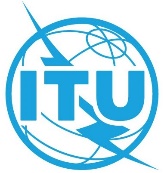 بند جدول الأعمال: ADM 30الوثيقة C21/59-Aبند جدول الأعمال: ADM 309 مارس 2021بند جدول الأعمال: ADM 30الأصل: بالإنكليزيةتقرير من الأمين العامتقرير من الأمين العامتقرير أعده مكتب الأخلاقياتتقرير أعده مكتب الأخلاقياتملخصطلب المجلس في دورته لعام 2017 أن يقدم مكتب الأخلاقيات تقريراً سنوياً عن أنشطته، اتّساقاً مع الممارسة المعتمدة في العديد من منظمات الأمم المتحدة. ويغطي هذا التقرير أنشطة مكتب الأخلاقيات في الفترة من يناير إلى ديسمبر 2020. وأُعدت نسخة 2020 من هذا التقرير (C20/59) لتقديمها إلى دورة المجلس لعام 2020 ولكنها لم تُستعرض.الإجراء المطلوبيُدعى المجلس إلى الإحاطة علماً بهذا التقرير وكذلك بالوثيقة C20/59._________المراجعالوثائق C17/120(Rev.1) وC17/50 وC18/52 وC20/59معيار سلوكي عام3التحرش وإساءة استخدام السلطة4أنشطة خارجية2انتهاك السرية2أعمال انتقامية2ممارسات احتيالية3